REJESTR INSTYTUCJI KULTURY PROWADZONY PRZEZ MIASTO I GMINĘ MORDY123456789Numer wpisu do rejestruData wpisu do rejestru oraz daty kolejnych wpisówPełna nazwa instytucji kulturySkrócona nazwa instytucji kulturySiedziba 
i adres instytucji kulturyOznaczenie organizatora instytucji kulturyOznaczenie podmiotu, 
z którym organizator prowadzi instytucję kulturyAkt o utworzeniu instytucji kulturyAkt o nadaniu statutu instytucji kultury121.11.1985 r.Miejsko-Gminny Ośrodek KulturyMGOKMordy, ul. Parkowa 2Miasto 
i Gmina Mordy----------Uchwała Nr X/34/85 Rady Narodowej Miasta 
i Gminy 
w Mordach 
z dnia 21.11.1985 r.
 o powołaniuUchwała Nr V/21/07 Rady Miejskiej 
w Mordach 
z dnia 01.03.2007 r. w sprawie uchwalenia statutu224.01.2007 r.Miejsko-Gminna Biblioteka Publiczna 
w MordachBibliotekaMordy, ul. Parkowa 2Miasto 
i Gmina Mordy----------Uchwała Nr X/50/07 Rady Miejskiej 
w Mordach
z dnia 10.10.2007 r. 
w sprawie podziału samorządowej instytucji kulturyUchwała Nr IV/18/07 Rady Miejskiej 
w Mordach 
z dnia 24.01.2007 r. w sprawie nadania statutu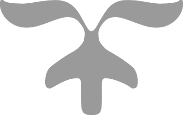 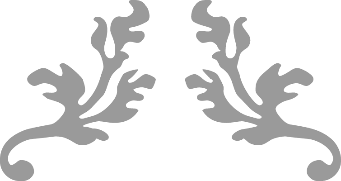 